Permutations(Arrangements) – Combinations(Selections) Exercises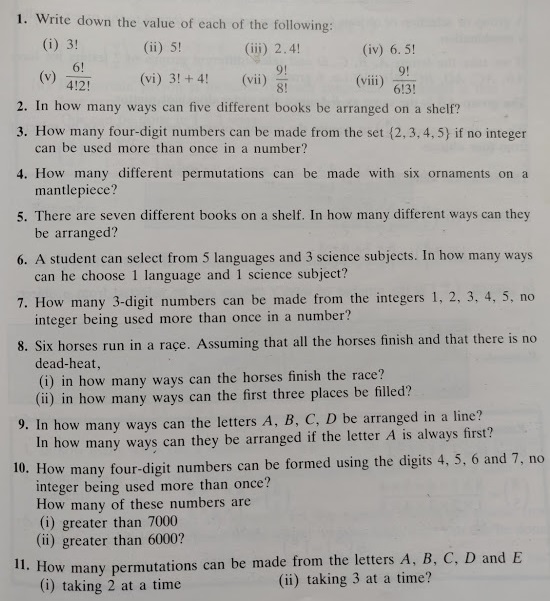 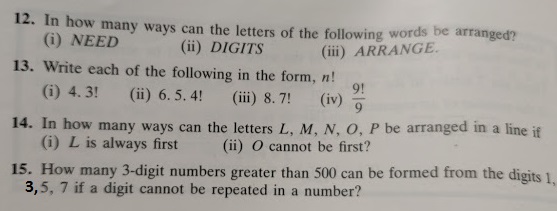 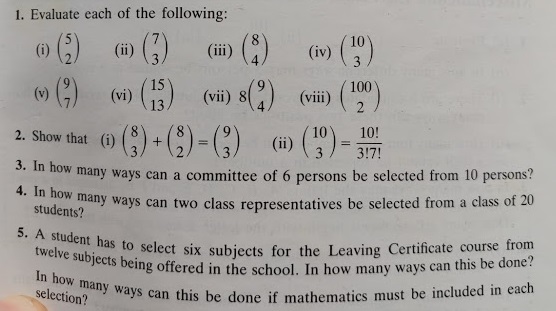 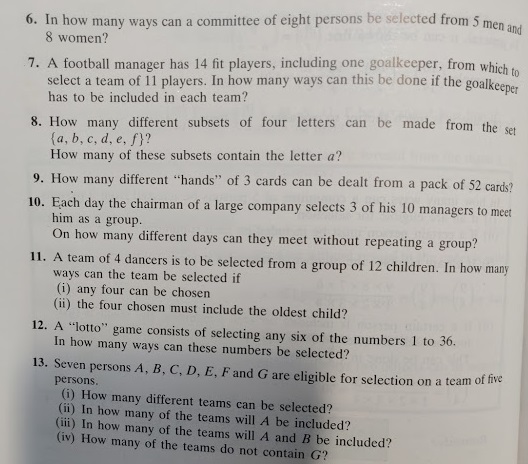 Solutions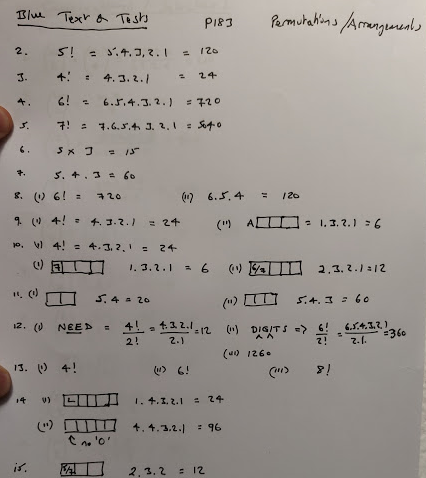 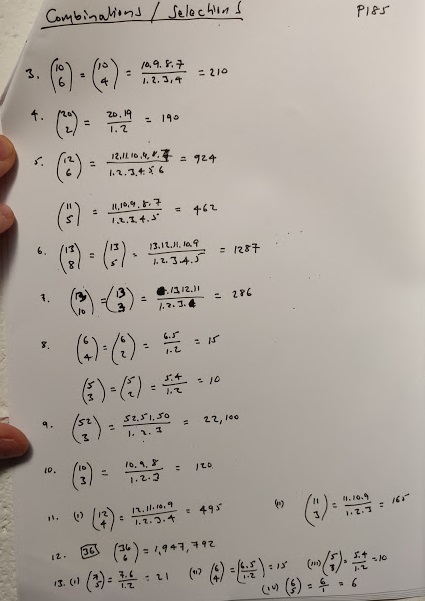 